en eindigt op de ondertekeningsdatum van deze aanvraag op:de-minimissteun heeft ontvangen voor een totaal bedrag van       euro. Mijn onderneming voldoet verder aan alle voorwaarden van de-minimisverordening 1407/2013.Ga naar vraag 4.Aanvraag van de cofinanciering van bodemsanering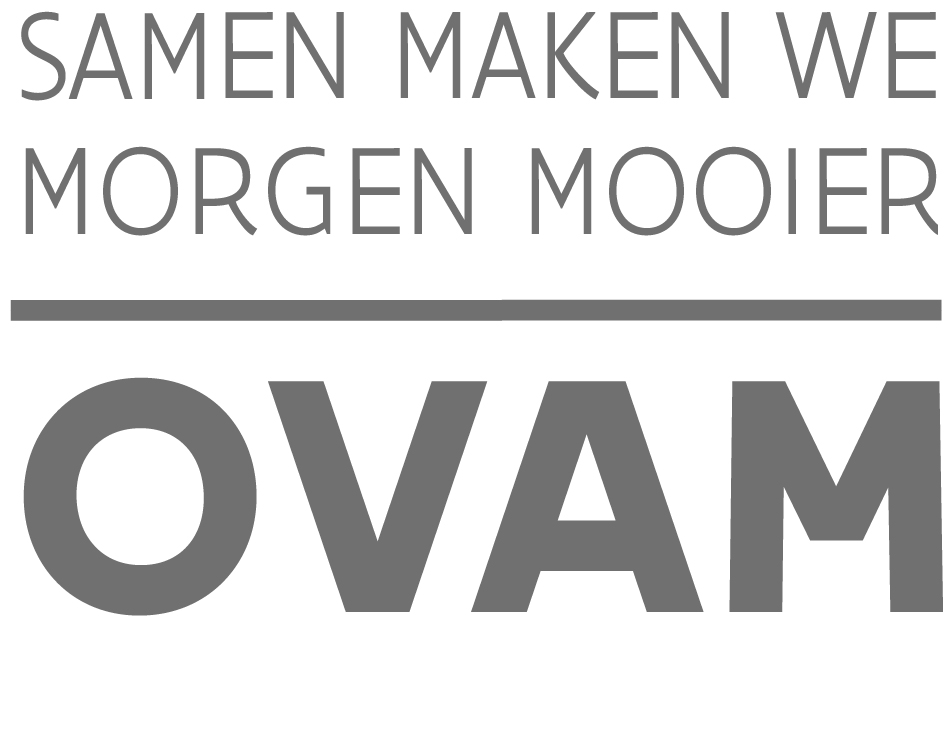 //////////////////////////////////////////////////////////////////////////////////////////////////////////////////////////////////////////////////////////////////////////////////////////////////////////////////////////////////////////////////////////////////////////////////////////////////////////////////////////Openbare Vlaamse AfvalstoffenmaatschappijAfdeling BodembeheerStationsstraat 110, 2800 MECHELENT 015 284 284 – F 015 284 275www.ovam.be/cofinancieringcofinanciering@ovam.beWaarvoor dient dit formulier?Met dit formulier kan u vanaf 1 april 2019 bij de OVAM cofinanciering aanvragen voor de kosten van de bodemsaneringswerken van een ernstige historische bodemverontreiniging of het deel van de gemengde bodemverontreiniging dat voor 29 oktober 1995 tot stand is gekomen. U kan de regelgeving over de cofinanciering terugvinden in artikel 54/1 tot en met 54/15 van het VLAREBO van 14 december 2007.Wie vult dit formulier in?Dit formulier moet ingevuld en ondertekend worden door de aanvrager van de cofinanciering. Mail dit formulier en de bijlagen naar cofinanciering@ovam.be.Hoe is dit formulier opgebouwd?Dit formulier is zo opgebouwd dat u op basis van de antwoordmogelijkheden weet of uw concrete situatie van uitgevoerde bodemsaneringswerken in aanmerking komt voor cofinanciering. Als u bij het invullen van het formulier vaststelt dat het antwoord dat voor uw situatie van toepassing is, niet tot de antwoordmogelijkheden behoort, betekent dit dat u in principe niet voldoet aan de voorwaarden om voor cofinanciering in aanmerking te komen. In dat geval kan u dus geen aanvraag tot cofinanciering indienen.Openbare Vlaamse AfvalstoffenmaatschappijAfdeling BodembeheerStationsstraat 110, 2800 MECHELENT 015 284 284 – F 015 284 275www.ovam.be/cofinancieringcofinanciering@ovam.beWaarvoor dient dit formulier?Met dit formulier kan u vanaf 1 april 2019 bij de OVAM cofinanciering aanvragen voor de kosten van de bodemsaneringswerken van een ernstige historische bodemverontreiniging of het deel van de gemengde bodemverontreiniging dat voor 29 oktober 1995 tot stand is gekomen. U kan de regelgeving over de cofinanciering terugvinden in artikel 54/1 tot en met 54/15 van het VLAREBO van 14 december 2007.Wie vult dit formulier in?Dit formulier moet ingevuld en ondertekend worden door de aanvrager van de cofinanciering. Mail dit formulier en de bijlagen naar cofinanciering@ovam.be.Hoe is dit formulier opgebouwd?Dit formulier is zo opgebouwd dat u op basis van de antwoordmogelijkheden weet of uw concrete situatie van uitgevoerde bodemsaneringswerken in aanmerking komt voor cofinanciering. Als u bij het invullen van het formulier vaststelt dat het antwoord dat voor uw situatie van toepassing is, niet tot de antwoordmogelijkheden behoort, betekent dit dat u in principe niet voldoet aan de voorwaarden om voor cofinanciering in aanmerking te komen. In dat geval kan u dus geen aanvraag tot cofinanciering indienen.Openbare Vlaamse AfvalstoffenmaatschappijAfdeling BodembeheerStationsstraat 110, 2800 MECHELENT 015 284 284 – F 015 284 275www.ovam.be/cofinancieringcofinanciering@ovam.beWaarvoor dient dit formulier?Met dit formulier kan u vanaf 1 april 2019 bij de OVAM cofinanciering aanvragen voor de kosten van de bodemsaneringswerken van een ernstige historische bodemverontreiniging of het deel van de gemengde bodemverontreiniging dat voor 29 oktober 1995 tot stand is gekomen. U kan de regelgeving over de cofinanciering terugvinden in artikel 54/1 tot en met 54/15 van het VLAREBO van 14 december 2007.Wie vult dit formulier in?Dit formulier moet ingevuld en ondertekend worden door de aanvrager van de cofinanciering. Mail dit formulier en de bijlagen naar cofinanciering@ovam.be.Hoe is dit formulier opgebouwd?Dit formulier is zo opgebouwd dat u op basis van de antwoordmogelijkheden weet of uw concrete situatie van uitgevoerde bodemsaneringswerken in aanmerking komt voor cofinanciering. Als u bij het invullen van het formulier vaststelt dat het antwoord dat voor uw situatie van toepassing is, niet tot de antwoordmogelijkheden behoort, betekent dit dat u in principe niet voldoet aan de voorwaarden om voor cofinanciering in aanmerking te komen. In dat geval kan u dus geen aanvraag tot cofinanciering indienen.Openbare Vlaamse AfvalstoffenmaatschappijAfdeling BodembeheerStationsstraat 110, 2800 MECHELENT 015 284 284 – F 015 284 275www.ovam.be/cofinancieringcofinanciering@ovam.beWaarvoor dient dit formulier?Met dit formulier kan u vanaf 1 april 2019 bij de OVAM cofinanciering aanvragen voor de kosten van de bodemsaneringswerken van een ernstige historische bodemverontreiniging of het deel van de gemengde bodemverontreiniging dat voor 29 oktober 1995 tot stand is gekomen. U kan de regelgeving over de cofinanciering terugvinden in artikel 54/1 tot en met 54/15 van het VLAREBO van 14 december 2007.Wie vult dit formulier in?Dit formulier moet ingevuld en ondertekend worden door de aanvrager van de cofinanciering. Mail dit formulier en de bijlagen naar cofinanciering@ovam.be.Hoe is dit formulier opgebouwd?Dit formulier is zo opgebouwd dat u op basis van de antwoordmogelijkheden weet of uw concrete situatie van uitgevoerde bodemsaneringswerken in aanmerking komt voor cofinanciering. Als u bij het invullen van het formulier vaststelt dat het antwoord dat voor uw situatie van toepassing is, niet tot de antwoordmogelijkheden behoort, betekent dit dat u in principe niet voldoet aan de voorwaarden om voor cofinanciering in aanmerking te komen. In dat geval kan u dus geen aanvraag tot cofinanciering indienen.Openbare Vlaamse AfvalstoffenmaatschappijAfdeling BodembeheerStationsstraat 110, 2800 MECHELENT 015 284 284 – F 015 284 275www.ovam.be/cofinancieringcofinanciering@ovam.beWaarvoor dient dit formulier?Met dit formulier kan u vanaf 1 april 2019 bij de OVAM cofinanciering aanvragen voor de kosten van de bodemsaneringswerken van een ernstige historische bodemverontreiniging of het deel van de gemengde bodemverontreiniging dat voor 29 oktober 1995 tot stand is gekomen. U kan de regelgeving over de cofinanciering terugvinden in artikel 54/1 tot en met 54/15 van het VLAREBO van 14 december 2007.Wie vult dit formulier in?Dit formulier moet ingevuld en ondertekend worden door de aanvrager van de cofinanciering. Mail dit formulier en de bijlagen naar cofinanciering@ovam.be.Hoe is dit formulier opgebouwd?Dit formulier is zo opgebouwd dat u op basis van de antwoordmogelijkheden weet of uw concrete situatie van uitgevoerde bodemsaneringswerken in aanmerking komt voor cofinanciering. Als u bij het invullen van het formulier vaststelt dat het antwoord dat voor uw situatie van toepassing is, niet tot de antwoordmogelijkheden behoort, betekent dit dat u in principe niet voldoet aan de voorwaarden om voor cofinanciering in aanmerking te komen. In dat geval kan u dus geen aanvraag tot cofinanciering indienen.Openbare Vlaamse AfvalstoffenmaatschappijAfdeling BodembeheerStationsstraat 110, 2800 MECHELENT 015 284 284 – F 015 284 275www.ovam.be/cofinancieringcofinanciering@ovam.beWaarvoor dient dit formulier?Met dit formulier kan u vanaf 1 april 2019 bij de OVAM cofinanciering aanvragen voor de kosten van de bodemsaneringswerken van een ernstige historische bodemverontreiniging of het deel van de gemengde bodemverontreiniging dat voor 29 oktober 1995 tot stand is gekomen. U kan de regelgeving over de cofinanciering terugvinden in artikel 54/1 tot en met 54/15 van het VLAREBO van 14 december 2007.Wie vult dit formulier in?Dit formulier moet ingevuld en ondertekend worden door de aanvrager van de cofinanciering. Mail dit formulier en de bijlagen naar cofinanciering@ovam.be.Hoe is dit formulier opgebouwd?Dit formulier is zo opgebouwd dat u op basis van de antwoordmogelijkheden weet of uw concrete situatie van uitgevoerde bodemsaneringswerken in aanmerking komt voor cofinanciering. Als u bij het invullen van het formulier vaststelt dat het antwoord dat voor uw situatie van toepassing is, niet tot de antwoordmogelijkheden behoort, betekent dit dat u in principe niet voldoet aan de voorwaarden om voor cofinanciering in aanmerking te komen. In dat geval kan u dus geen aanvraag tot cofinanciering indienen.Openbare Vlaamse AfvalstoffenmaatschappijAfdeling BodembeheerStationsstraat 110, 2800 MECHELENT 015 284 284 – F 015 284 275www.ovam.be/cofinancieringcofinanciering@ovam.beWaarvoor dient dit formulier?Met dit formulier kan u vanaf 1 april 2019 bij de OVAM cofinanciering aanvragen voor de kosten van de bodemsaneringswerken van een ernstige historische bodemverontreiniging of het deel van de gemengde bodemverontreiniging dat voor 29 oktober 1995 tot stand is gekomen. U kan de regelgeving over de cofinanciering terugvinden in artikel 54/1 tot en met 54/15 van het VLAREBO van 14 december 2007.Wie vult dit formulier in?Dit formulier moet ingevuld en ondertekend worden door de aanvrager van de cofinanciering. Mail dit formulier en de bijlagen naar cofinanciering@ovam.be.Hoe is dit formulier opgebouwd?Dit formulier is zo opgebouwd dat u op basis van de antwoordmogelijkheden weet of uw concrete situatie van uitgevoerde bodemsaneringswerken in aanmerking komt voor cofinanciering. Als u bij het invullen van het formulier vaststelt dat het antwoord dat voor uw situatie van toepassing is, niet tot de antwoordmogelijkheden behoort, betekent dit dat u in principe niet voldoet aan de voorwaarden om voor cofinanciering in aanmerking te komen. In dat geval kan u dus geen aanvraag tot cofinanciering indienen.Gegevens van de aanvragerGegevens van de aanvragerGegevens van de aanvragerGegevens van de aanvragerGegevens van de aanvragerGegevens van de aanvragerGegevens van de aanvrager1Vul hieronder uw persoonlijke gegevens in.Vul hieronder uw persoonlijke gegevens in.Vul hieronder uw persoonlijke gegevens in.Vul hieronder uw persoonlijke gegevens in.Vul hieronder uw persoonlijke gegevens in.Vul hieronder uw persoonlijke gegevens in.Vul hieronder uw persoonlijke gegevens in.voor- en achternaam of bedrijfsnaamstraat en nummerpostnummer en gemeentetelefoonnummere-mailadresondernemingsnummer2Doet u deze aanvraag in naam van een onderneming?Artikel 1 van het VLAREBO definieert een onderneming als een eenheid die een economische activiteit uitoefent, ongeacht haar rechtsvorm of de wijze waarop ze gefinancierd wordt.Doet u deze aanvraag in naam van een onderneming?Artikel 1 van het VLAREBO definieert een onderneming als een eenheid die een economische activiteit uitoefent, ongeacht haar rechtsvorm of de wijze waarop ze gefinancierd wordt.Doet u deze aanvraag in naam van een onderneming?Artikel 1 van het VLAREBO definieert een onderneming als een eenheid die een economische activiteit uitoefent, ongeacht haar rechtsvorm of de wijze waarop ze gefinancierd wordt.Doet u deze aanvraag in naam van een onderneming?Artikel 1 van het VLAREBO definieert een onderneming als een eenheid die een economische activiteit uitoefent, ongeacht haar rechtsvorm of de wijze waarop ze gefinancierd wordt.Doet u deze aanvraag in naam van een onderneming?Artikel 1 van het VLAREBO definieert een onderneming als een eenheid die een economische activiteit uitoefent, ongeacht haar rechtsvorm of de wijze waarop ze gefinancierd wordt.Doet u deze aanvraag in naam van een onderneming?Artikel 1 van het VLAREBO definieert een onderneming als een eenheid die een economische activiteit uitoefent, ongeacht haar rechtsvorm of de wijze waarop ze gefinancierd wordt.Doet u deze aanvraag in naam van een onderneming?Artikel 1 van het VLAREBO definieert een onderneming als een eenheid die een economische activiteit uitoefent, ongeacht haar rechtsvorm of de wijze waarop ze gefinancierd wordt.  ja. Ga naar vraag 3.  ja. Ga naar vraag 3.  ja. Ga naar vraag 3.  ja. Ga naar vraag 3.  ja. Ga naar vraag 3.  ja. Ga naar vraag 3.  ja. Ga naar vraag 3.  nee. Ga naar vraag 5.  nee. Ga naar vraag 5.  nee. Ga naar vraag 5.  nee. Ga naar vraag 5.  nee. Ga naar vraag 5.  nee. Ga naar vraag 5.  nee. Ga naar vraag 5.3Kruis de de-minimisverklaring aan die op uw onderneming van toepassing is.De cofinanciering van bodemsanering is de-minimissteun in de zin van verordening (EU) nr. 1407/2013 van de Commissie van 18 december 2013 betreffende de toepassing van de artikelen 107 en 108 van het Verdrag betreffende de werking van de Europese Unie op de-minimissteun. Als u als onderneming cofinanciering aanvraagt, moet u verklaren dat uw onderneming voldoet aan de voorwaarden van deze verordening door één van onderstaande mogelijkheden aan te kruisen. U kan deze verordening terugvinden op www.ovam.be/cofinanciering.Kruis de de-minimisverklaring aan die op uw onderneming van toepassing is.De cofinanciering van bodemsanering is de-minimissteun in de zin van verordening (EU) nr. 1407/2013 van de Commissie van 18 december 2013 betreffende de toepassing van de artikelen 107 en 108 van het Verdrag betreffende de werking van de Europese Unie op de-minimissteun. Als u als onderneming cofinanciering aanvraagt, moet u verklaren dat uw onderneming voldoet aan de voorwaarden van deze verordening door één van onderstaande mogelijkheden aan te kruisen. U kan deze verordening terugvinden op www.ovam.be/cofinanciering.Kruis de de-minimisverklaring aan die op uw onderneming van toepassing is.De cofinanciering van bodemsanering is de-minimissteun in de zin van verordening (EU) nr. 1407/2013 van de Commissie van 18 december 2013 betreffende de toepassing van de artikelen 107 en 108 van het Verdrag betreffende de werking van de Europese Unie op de-minimissteun. Als u als onderneming cofinanciering aanvraagt, moet u verklaren dat uw onderneming voldoet aan de voorwaarden van deze verordening door één van onderstaande mogelijkheden aan te kruisen. U kan deze verordening terugvinden op www.ovam.be/cofinanciering.Kruis de de-minimisverklaring aan die op uw onderneming van toepassing is.De cofinanciering van bodemsanering is de-minimissteun in de zin van verordening (EU) nr. 1407/2013 van de Commissie van 18 december 2013 betreffende de toepassing van de artikelen 107 en 108 van het Verdrag betreffende de werking van de Europese Unie op de-minimissteun. Als u als onderneming cofinanciering aanvraagt, moet u verklaren dat uw onderneming voldoet aan de voorwaarden van deze verordening door één van onderstaande mogelijkheden aan te kruisen. U kan deze verordening terugvinden op www.ovam.be/cofinanciering.Kruis de de-minimisverklaring aan die op uw onderneming van toepassing is.De cofinanciering van bodemsanering is de-minimissteun in de zin van verordening (EU) nr. 1407/2013 van de Commissie van 18 december 2013 betreffende de toepassing van de artikelen 107 en 108 van het Verdrag betreffende de werking van de Europese Unie op de-minimissteun. Als u als onderneming cofinanciering aanvraagt, moet u verklaren dat uw onderneming voldoet aan de voorwaarden van deze verordening door één van onderstaande mogelijkheden aan te kruisen. U kan deze verordening terugvinden op www.ovam.be/cofinanciering.Kruis de de-minimisverklaring aan die op uw onderneming van toepassing is.De cofinanciering van bodemsanering is de-minimissteun in de zin van verordening (EU) nr. 1407/2013 van de Commissie van 18 december 2013 betreffende de toepassing van de artikelen 107 en 108 van het Verdrag betreffende de werking van de Europese Unie op de-minimissteun. Als u als onderneming cofinanciering aanvraagt, moet u verklaren dat uw onderneming voldoet aan de voorwaarden van deze verordening door één van onderstaande mogelijkheden aan te kruisen. U kan deze verordening terugvinden op www.ovam.be/cofinanciering.Kruis de de-minimisverklaring aan die op uw onderneming van toepassing is.De cofinanciering van bodemsanering is de-minimissteun in de zin van verordening (EU) nr. 1407/2013 van de Commissie van 18 december 2013 betreffende de toepassing van de artikelen 107 en 108 van het Verdrag betreffende de werking van de Europese Unie op de-minimissteun. Als u als onderneming cofinanciering aanvraagt, moet u verklaren dat uw onderneming voldoet aan de voorwaarden van deze verordening door één van onderstaande mogelijkheden aan te kruisen. U kan deze verordening terugvinden op www.ovam.be/cofinanciering.Kruis de de-minimisverklaring aan die op uw onderneming van toepassing is.De cofinanciering van bodemsanering is de-minimissteun in de zin van verordening (EU) nr. 1407/2013 van de Commissie van 18 december 2013 betreffende de toepassing van de artikelen 107 en 108 van het Verdrag betreffende de werking van de Europese Unie op de-minimissteun. Als u als onderneming cofinanciering aanvraagt, moet u verklaren dat uw onderneming voldoet aan de voorwaarden van deze verordening door één van onderstaande mogelijkheden aan te kruisen. U kan deze verordening terugvinden op www.ovam.be/cofinanciering.Kruis de de-minimisverklaring aan die op uw onderneming van toepassing is.De cofinanciering van bodemsanering is de-minimissteun in de zin van verordening (EU) nr. 1407/2013 van de Commissie van 18 december 2013 betreffende de toepassing van de artikelen 107 en 108 van het Verdrag betreffende de werking van de Europese Unie op de-minimissteun. Als u als onderneming cofinanciering aanvraagt, moet u verklaren dat uw onderneming voldoet aan de voorwaarden van deze verordening door één van onderstaande mogelijkheden aan te kruisen. U kan deze verordening terugvinden op www.ovam.be/cofinanciering.Kruis de de-minimisverklaring aan die op uw onderneming van toepassing is.De cofinanciering van bodemsanering is de-minimissteun in de zin van verordening (EU) nr. 1407/2013 van de Commissie van 18 december 2013 betreffende de toepassing van de artikelen 107 en 108 van het Verdrag betreffende de werking van de Europese Unie op de-minimissteun. Als u als onderneming cofinanciering aanvraagt, moet u verklaren dat uw onderneming voldoet aan de voorwaarden van deze verordening door één van onderstaande mogelijkheden aan te kruisen. U kan deze verordening terugvinden op www.ovam.be/cofinanciering.Ik verklaar dat mijn onderneming over de periode die een aanvraag neemt twee belastingjaren voor het jaar waarin deze aanvraag ondertekend wordt, namelijk vanaf: en eindigt op de ondertekeningsdatum van deze aanvraag op:geen de-minimissteun heeft ontvangen. Mijn onderneming voldoet verder aan alle voorwaarden van de-minimis-verordening 1407/2013.Ga naar vraag 5.Ik verklaar dat mijn onderneming over de periode die een aanvraag neemt twee belastingjaren voor het jaar waarin deze aanvraag ondertekend wordt, namelijk vanaf: en eindigt op de ondertekeningsdatum van deze aanvraag op:geen de-minimissteun heeft ontvangen. Mijn onderneming voldoet verder aan alle voorwaarden van de-minimis-verordening 1407/2013.Ga naar vraag 5.Ik verklaar dat mijn onderneming over de periode die een aanvraag neemt twee belastingjaren voor het jaar waarin deze aanvraag ondertekend wordt, namelijk vanaf: en eindigt op de ondertekeningsdatum van deze aanvraag op:geen de-minimissteun heeft ontvangen. Mijn onderneming voldoet verder aan alle voorwaarden van de-minimis-verordening 1407/2013.Ga naar vraag 5.Ik verklaar dat mijn onderneming over de periode die een aanvraag neemt twee belastingjaren voor het jaar waarin deze aanvraag ondertekend wordt, namelijk vanaf: en eindigt op de ondertekeningsdatum van deze aanvraag op:geen de-minimissteun heeft ontvangen. Mijn onderneming voldoet verder aan alle voorwaarden van de-minimis-verordening 1407/2013.Ga naar vraag 5.Ik verklaar dat mijn onderneming over de periode die een aanvraag neemt twee belastingjaren voor het jaar waarin deze aanvraag ondertekend wordt, namelijk vanaf: en eindigt op de ondertekeningsdatum van deze aanvraag op:geen de-minimissteun heeft ontvangen. Mijn onderneming voldoet verder aan alle voorwaarden van de-minimis-verordening 1407/2013.Ga naar vraag 5.Ik verklaar dat mijn onderneming over de periode die een aanvraag neemt twee belastingjaren voor het jaar waarin deze aanvraag ondertekend wordt, namelijk vanaf: en eindigt op de ondertekeningsdatum van deze aanvraag op:geen de-minimissteun heeft ontvangen. Mijn onderneming voldoet verder aan alle voorwaarden van de-minimis-verordening 1407/2013.Ga naar vraag 5.Ik verklaar dat mijn onderneming over de periode die een aanvraag neemt twee belastingjaren voor het jaar waarin deze aanvraag ondertekend wordt, namelijk vanaf: en eindigt op de ondertekeningsdatum van deze aanvraag op:geen de-minimissteun heeft ontvangen. Mijn onderneming voldoet verder aan alle voorwaarden van de-minimis-verordening 1407/2013.Ga naar vraag 5.Ik verklaar dat mijn onderneming over de periode die een aanvraag neemt twee belastingjaren voor het jaar waarin deze aanvraag ondertekend wordt, namelijk vanaf: en eindigt op de ondertekeningsdatum van deze aanvraag op:geen de-minimissteun heeft ontvangen. Mijn onderneming voldoet verder aan alle voorwaarden van de-minimis-verordening 1407/2013.Ga naar vraag 5.Ik verklaar dat mijn onderneming over de periode die een aanvraag neemt twee belastingjaren voor het jaar waarin deze aanvraag ondertekend wordt, namelijk vanaf: en eindigt op de ondertekeningsdatum van deze aanvraag op:geen de-minimissteun heeft ontvangen. Mijn onderneming voldoet verder aan alle voorwaarden van de-minimis-verordening 1407/2013.Ga naar vraag 5.Ik verklaar dat mijn onderneming over de periode die een aanvraag neemt twee belastingjaren voor het jaar waarin deze aanvraag ondertekend wordt, namelijk vanaf:Ik verklaar dat mijn onderneming over de periode die een aanvraag neemt twee belastingjaren voor het jaar waarin deze aanvraag ondertekend wordt, namelijk vanaf:Ik verklaar dat mijn onderneming over de periode die een aanvraag neemt twee belastingjaren voor het jaar waarin deze aanvraag ondertekend wordt, namelijk vanaf:Ik verklaar dat mijn onderneming over de periode die een aanvraag neemt twee belastingjaren voor het jaar waarin deze aanvraag ondertekend wordt, namelijk vanaf:Ik verklaar dat mijn onderneming over de periode die een aanvraag neemt twee belastingjaren voor het jaar waarin deze aanvraag ondertekend wordt, namelijk vanaf:Ik verklaar dat mijn onderneming over de periode die een aanvraag neemt twee belastingjaren voor het jaar waarin deze aanvraag ondertekend wordt, namelijk vanaf:Ik verklaar dat mijn onderneming over de periode die een aanvraag neemt twee belastingjaren voor het jaar waarin deze aanvraag ondertekend wordt, namelijk vanaf:Ik verklaar dat mijn onderneming over de periode die een aanvraag neemt twee belastingjaren voor het jaar waarin deze aanvraag ondertekend wordt, namelijk vanaf:Ik verklaar dat mijn onderneming over de periode die een aanvraag neemt twee belastingjaren voor het jaar waarin deze aanvraag ondertekend wordt, namelijk vanaf:datumdatumdatumdagmaandjaardatumdagmaandjaar44Vul in onderstaande tabel de gegevens van de verleende de de-minimissteun in.Voeg bij uw aanvraag alle documenten die het verlenen van de de-minimissteun staven.Vul in onderstaande tabel de gegevens van de verleende de de-minimissteun in.Voeg bij uw aanvraag alle documenten die het verlenen van de de-minimissteun staven.Vul in onderstaande tabel de gegevens van de verleende de de-minimissteun in.Voeg bij uw aanvraag alle documenten die het verlenen van de de-minimissteun staven.Vul in onderstaande tabel de gegevens van de verleende de de-minimissteun in.Voeg bij uw aanvraag alle documenten die het verlenen van de de-minimissteun staven.Vul in onderstaande tabel de gegevens van de verleende de de-minimissteun in.Voeg bij uw aanvraag alle documenten die het verlenen van de de-minimissteun staven.Vul in onderstaande tabel de gegevens van de verleende de de-minimissteun in.Voeg bij uw aanvraag alle documenten die het verlenen van de de-minimissteun staven.Vul in onderstaande tabel de gegevens van de verleende de de-minimissteun in.Voeg bij uw aanvraag alle documenten die het verlenen van de de-minimissteun staven.Subsidiërende overheidSubsidiërende overheidbedragbedragToekenningsdatum (dd-mm-jjjj)euroeuroeuroeuro5Werd tegen u of uw onderneming in het verleden een proces-verbaal of een verslag van vaststelling opgesteld wegens schending van het Bodemdecreet van 27 oktober 2006 of het VLAREBO van 14 december 2007?Werd tegen u of uw onderneming in het verleden een proces-verbaal of een verslag van vaststelling opgesteld wegens schending van het Bodemdecreet van 27 oktober 2006 of het VLAREBO van 14 december 2007?ja. U komt niet in aanmerking voor cofinanciering.nee. Historische verontreinigingen waarvoor cofinanciering wordt aangevraagdHistorische verontreinigingen waarvoor cofinanciering wordt aangevraagd6Omschrijf de historische verontreiniging of het deel van de gemengde bodemverontreiniging dat voor 29 oktober 1995 tot stand gekomen is waarvoor u cofinanciering aanvraagt.Als u in de onderstaande tabel onvoldoende plaats hebt om de gegevens in te vullen, kan u de verschillende verontreinigingen opnemen in een aparte tabel die u als bijlage bij uw aanvraag voegt.Omschrijf de historische verontreiniging of het deel van de gemengde bodemverontreiniging dat voor 29 oktober 1995 tot stand gekomen is waarvoor u cofinanciering aanvraagt.Als u in de onderstaande tabel onvoldoende plaats hebt om de gegevens in te vullen, kan u de verschillende verontreinigingen opnemen in een aparte tabel die u als bijlage bij uw aanvraag voegt.Omschrijf de historische verontreiniging of het deel van de gemengde bodemverontreiniging dat voor 29 oktober 1995 tot stand gekomen is waarvoor u cofinanciering aanvraagt.Als u in de onderstaande tabel onvoldoende plaats hebt om de gegevens in te vullen, kan u de verschillende verontreinigingen opnemen in een aparte tabel die u als bijlage bij uw aanvraag voegt.Omschrijf de historische verontreiniging of het deel van de gemengde bodemverontreiniging dat voor 29 oktober 1995 tot stand gekomen is waarvoor u cofinanciering aanvraagt.Als u in de onderstaande tabel onvoldoende plaats hebt om de gegevens in te vullen, kan u de verschillende verontreinigingen opnemen in een aparte tabel die u als bijlage bij uw aanvraag voegt.Omschrijf de historische verontreiniging of het deel van de gemengde bodemverontreiniging dat voor 29 oktober 1995 tot stand gekomen is waarvoor u cofinanciering aanvraagt.Als u in de onderstaande tabel onvoldoende plaats hebt om de gegevens in te vullen, kan u de verschillende verontreinigingen opnemen in een aparte tabel die u als bijlage bij uw aanvraag voegt.Omschrijf de historische verontreiniging of het deel van de gemengde bodemverontreiniging dat voor 29 oktober 1995 tot stand gekomen is waarvoor u cofinanciering aanvraagt.Als u in de onderstaande tabel onvoldoende plaats hebt om de gegevens in te vullen, kan u de verschillende verontreinigingen opnemen in een aparte tabel die u als bijlage bij uw aanvraag voegt.Omschrijf de historische verontreiniging of het deel van de gemengde bodemverontreiniging dat voor 29 oktober 1995 tot stand gekomen is waarvoor u cofinanciering aanvraagt.Als u in de onderstaande tabel onvoldoende plaats hebt om de gegevens in te vullen, kan u de verschillende verontreinigingen opnemen in een aparte tabel die u als bijlage bij uw aanvraag voegt.Omschrijf de historische verontreiniging of het deel van de gemengde bodemverontreiniging dat voor 29 oktober 1995 tot stand gekomen is waarvoor u cofinanciering aanvraagt.Als u in de onderstaande tabel onvoldoende plaats hebt om de gegevens in te vullen, kan u de verschillende verontreinigingen opnemen in een aparte tabel die u als bijlage bij uw aanvraag voegt.Omschrijf de historische verontreiniging of het deel van de gemengde bodemverontreiniging dat voor 29 oktober 1995 tot stand gekomen is waarvoor u cofinanciering aanvraagt.Als u in de onderstaande tabel onvoldoende plaats hebt om de gegevens in te vullen, kan u de verschillende verontreinigingen opnemen in een aparte tabel die u als bijlage bij uw aanvraag voegt.Omschrijf de historische verontreiniging of het deel van de gemengde bodemverontreiniging dat voor 29 oktober 1995 tot stand gekomen is waarvoor u cofinanciering aanvraagt.Als u in de onderstaande tabel onvoldoende plaats hebt om de gegevens in te vullen, kan u de verschillende verontreinigingen opnemen in een aparte tabel die u als bijlage bij uw aanvraag voegt.Omschrijf de historische verontreiniging of het deel van de gemengde bodemverontreiniging dat voor 29 oktober 1995 tot stand gekomen is waarvoor u cofinanciering aanvraagt.Als u in de onderstaande tabel onvoldoende plaats hebt om de gegevens in te vullen, kan u de verschillende verontreinigingen opnemen in een aparte tabel die u als bijlage bij uw aanvraag voegt.Omschrijf de historische verontreiniging of het deel van de gemengde bodemverontreiniging dat voor 29 oktober 1995 tot stand gekomen is waarvoor u cofinanciering aanvraagt.Als u in de onderstaande tabel onvoldoende plaats hebt om de gegevens in te vullen, kan u de verschillende verontreinigingen opnemen in een aparte tabel die u als bijlage bij uw aanvraag voegt.Omschrijf de historische verontreiniging of het deel van de gemengde bodemverontreiniging dat voor 29 oktober 1995 tot stand gekomen is waarvoor u cofinanciering aanvraagt.Als u in de onderstaande tabel onvoldoende plaats hebt om de gegevens in te vullen, kan u de verschillende verontreinigingen opnemen in een aparte tabel die u als bijlage bij uw aanvraag voegt.777Vermeld het OVAM-dossiernummer.Vermeld het OVAM-dossiernummer.Vermeld het OVAM-dossiernummer.Vermeld het OVAM-dossiernummer.Vermeld het OVAM-dossiernummer.Vermeld het OVAM-dossiernummer.Vermeld het OVAM-dossiernummer.Vermeld het OVAM-dossiernummer.Vermeld het OVAM-dossiernummer.Vermeld het OVAM-dossiernummer.Vermeld het OVAM-dossiernummer.Vermeld het OVAM-dossiernummer.Vermeld het OVAM-dossiernummer.888Identificeer de grond of de gronden waarop de verontreiniging, vermeld onder vraag 6, tot stand gekomen is.Verder in dit formulier worden die gronden ‘bronpercelen’ genoemd.Identificeer de grond of de gronden waarop de verontreiniging, vermeld onder vraag 6, tot stand gekomen is.Verder in dit formulier worden die gronden ‘bronpercelen’ genoemd.Identificeer de grond of de gronden waarop de verontreiniging, vermeld onder vraag 6, tot stand gekomen is.Verder in dit formulier worden die gronden ‘bronpercelen’ genoemd.Identificeer de grond of de gronden waarop de verontreiniging, vermeld onder vraag 6, tot stand gekomen is.Verder in dit formulier worden die gronden ‘bronpercelen’ genoemd.Identificeer de grond of de gronden waarop de verontreiniging, vermeld onder vraag 6, tot stand gekomen is.Verder in dit formulier worden die gronden ‘bronpercelen’ genoemd.Identificeer de grond of de gronden waarop de verontreiniging, vermeld onder vraag 6, tot stand gekomen is.Verder in dit formulier worden die gronden ‘bronpercelen’ genoemd.Identificeer de grond of de gronden waarop de verontreiniging, vermeld onder vraag 6, tot stand gekomen is.Verder in dit formulier worden die gronden ‘bronpercelen’ genoemd.Identificeer de grond of de gronden waarop de verontreiniging, vermeld onder vraag 6, tot stand gekomen is.Verder in dit formulier worden die gronden ‘bronpercelen’ genoemd.Identificeer de grond of de gronden waarop de verontreiniging, vermeld onder vraag 6, tot stand gekomen is.Verder in dit formulier worden die gronden ‘bronpercelen’ genoemd.Identificeer de grond of de gronden waarop de verontreiniging, vermeld onder vraag 6, tot stand gekomen is.Verder in dit formulier worden die gronden ‘bronpercelen’ genoemd.Identificeer de grond of de gronden waarop de verontreiniging, vermeld onder vraag 6, tot stand gekomen is.Verder in dit formulier worden die gronden ‘bronpercelen’ genoemd.Identificeer de grond of de gronden waarop de verontreiniging, vermeld onder vraag 6, tot stand gekomen is.Verder in dit formulier worden die gronden ‘bronpercelen’ genoemd.Identificeer de grond of de gronden waarop de verontreiniging, vermeld onder vraag 6, tot stand gekomen is.Verder in dit formulier worden die gronden ‘bronpercelen’ genoemd.toestandtoestandadresgemeente en afdelinggemeente-nummersectieperceelnummerperceelnummervb. 01.01.2012vb. 01.01.2012Stationsstraat 110Mechelen 1 afd.12025A508/02 A 21508/02 A 2199Wat is uw hoedanigheid of de hoedanigheid van uw onderneming met betrekking tot de bronpercelen, vermeld onder vraag 8?Wat is uw hoedanigheid of de hoedanigheid van uw onderneming met betrekking tot de bronpercelen, vermeld onder vraag 8?Wat is uw hoedanigheid of de hoedanigheid van uw onderneming met betrekking tot de bronpercelen, vermeld onder vraag 8?Wat is uw hoedanigheid of de hoedanigheid van uw onderneming met betrekking tot de bronpercelen, vermeld onder vraag 8?Wat is uw hoedanigheid of de hoedanigheid van uw onderneming met betrekking tot de bronpercelen, vermeld onder vraag 8?Wat is uw hoedanigheid of de hoedanigheid van uw onderneming met betrekking tot de bronpercelen, vermeld onder vraag 8?Huidige eigenaar en eigenaar geworden vóór 1 juni 2008. Eigenaar sindsHuidige eigenaar en eigenaar geworden vóór 1 juni 2008. Eigenaar sindsHuidige eigenaar en eigenaar geworden vóór 1 juni 2008. Eigenaar sindsHuidige eigenaar en eigenaar geworden vóór 1 juni 2008. Eigenaar sindsDe eigendomsakte is als bijlage bij deze aanvraag gevoegd.Ga naar vraag 12.De eigendomsakte is als bijlage bij deze aanvraag gevoegd.Ga naar vraag 12.Huidige eigenaar en eigenaar geworden na 31 maart 2019. Eigenaar sindsHuidige eigenaar en eigenaar geworden na 31 maart 2019. Eigenaar sindsIkzelf of mijn onderneming heeft tegenover de OVAM een verbintenis met referentienummer                aangegaan tot verdere uitvoering van de bodemsaneringswerken waarop deze aanvraag tot cofinanciering betrekking heeft.De eigendomsakte is als bijlage bij deze aanvraag gevoegd.Ga naar vraag 10.Ikzelf of mijn onderneming heeft tegenover de OVAM een verbintenis met referentienummer                aangegaan tot verdere uitvoering van de bodemsaneringswerken waarop deze aanvraag tot cofinanciering betrekking heeft.De eigendomsakte is als bijlage bij deze aanvraag gevoegd.Ga naar vraag 10.Ikzelf of mijn onderneming heeft tegenover de OVAM een verbintenis met referentienummer                aangegaan tot verdere uitvoering van de bodemsaneringswerken waarop deze aanvraag tot cofinanciering betrekking heeft.De eigendomsakte is als bijlage bij deze aanvraag gevoegd.Ga naar vraag 10.Voormalige eigenaar, die het eigendomsrecht van de grond of gronden heeft verworven opVoormalige eigenaar, die het eigendomsrecht van de grond of gronden heeft verworven opVoormalige eigenaar, die het eigendomsrecht van de grond of gronden heeft verworven opVoormalige eigenaar, die het eigendomsrecht van de grond of gronden heeft verworven opVoormalige eigenaar, die het eigendomsrecht van de grond of gronden heeft verworven opVoormalige eigenaar, die het eigendomsrecht van de grond of gronden heeft verworven opVoormalige eigenaar, die het eigendomsrecht van de grond of gronden heeft verworven opVoormalige eigenaar, die het eigendomsrecht van de grond of gronden heeft verworven opVoormalige eigenaar, die het eigendomsrecht van de grond of gronden heeft verworven op1010U bent eigenaar geworden na 31 maart 2019. U komt alleen in aanmerking voor cofinanciering als de eigenaar van wie u verworven heeft voldeed aan de voorwaarden om in aanmerking te komen voor cofinanciering.
10.1 Wat was de hoedanigheid van de eigenaar van wie u verworven heeft met betrekking tot de bronpercelen, vermeld onder vraag 8?U bent eigenaar geworden na 31 maart 2019. U komt alleen in aanmerking voor cofinanciering als de eigenaar van wie u verworven heeft voldeed aan de voorwaarden om in aanmerking te komen voor cofinanciering.
10.1 Wat was de hoedanigheid van de eigenaar van wie u verworven heeft met betrekking tot de bronpercelen, vermeld onder vraag 8?U bent eigenaar geworden na 31 maart 2019. U komt alleen in aanmerking voor cofinanciering als de eigenaar van wie u verworven heeft voldeed aan de voorwaarden om in aanmerking te komen voor cofinanciering.
10.1 Wat was de hoedanigheid van de eigenaar van wie u verworven heeft met betrekking tot de bronpercelen, vermeld onder vraag 8?U bent eigenaar geworden na 31 maart 2019. U komt alleen in aanmerking voor cofinanciering als de eigenaar van wie u verworven heeft voldeed aan de voorwaarden om in aanmerking te komen voor cofinanciering.
10.1 Wat was de hoedanigheid van de eigenaar van wie u verworven heeft met betrekking tot de bronpercelen, vermeld onder vraag 8?U bent eigenaar geworden na 31 maart 2019. U komt alleen in aanmerking voor cofinanciering als de eigenaar van wie u verworven heeft voldeed aan de voorwaarden om in aanmerking te komen voor cofinanciering.
10.1 Wat was de hoedanigheid van de eigenaar van wie u verworven heeft met betrekking tot de bronpercelen, vermeld onder vraag 8?U bent eigenaar geworden na 31 maart 2019. U komt alleen in aanmerking voor cofinanciering als de eigenaar van wie u verworven heeft voldeed aan de voorwaarden om in aanmerking te komen voor cofinanciering.
10.1 Wat was de hoedanigheid van de eigenaar van wie u verworven heeft met betrekking tot de bronpercelen, vermeld onder vraag 8?U bent eigenaar geworden na 31 maart 2019. U komt alleen in aanmerking voor cofinanciering als de eigenaar van wie u verworven heeft voldeed aan de voorwaarden om in aanmerking te komen voor cofinanciering.
10.1 Wat was de hoedanigheid van de eigenaar van wie u verworven heeft met betrekking tot de bronpercelen, vermeld onder vraag 8?U bent eigenaar geworden na 31 maart 2019. U komt alleen in aanmerking voor cofinanciering als de eigenaar van wie u verworven heeft voldeed aan de voorwaarden om in aanmerking te komen voor cofinanciering.
10.1 Wat was de hoedanigheid van de eigenaar van wie u verworven heeft met betrekking tot de bronpercelen, vermeld onder vraag 8?U bent eigenaar geworden na 31 maart 2019. U komt alleen in aanmerking voor cofinanciering als de eigenaar van wie u verworven heeft voldeed aan de voorwaarden om in aanmerking te komen voor cofinanciering.
10.1 Wat was de hoedanigheid van de eigenaar van wie u verworven heeft met betrekking tot de bronpercelen, vermeld onder vraag 8?U bent eigenaar geworden na 31 maart 2019. U komt alleen in aanmerking voor cofinanciering als de eigenaar van wie u verworven heeft voldeed aan de voorwaarden om in aanmerking te komen voor cofinanciering.
10.1 Wat was de hoedanigheid van de eigenaar van wie u verworven heeft met betrekking tot de bronpercelen, vermeld onder vraag 8?Deze persoon was eigenaar geworden vóór 1 juni 2008 namelijk sindsDeze persoon was eigenaar geworden vóór 1 juni 2008 namelijk sindsDeze persoon was eigenaar geworden vóór 1 juni 2008 namelijk sindsDeze persoon was eigenaar geworden vóór 1 juni 2008 namelijk sindsDeze persoon was eigenaar geworden vóór 1 juni 2008 namelijk sindsDeze persoon was eigenaar geworden vóór 1 juni 2008 namelijk sindsDeze persoon was eigenaar geworden vóór 1 juni 2008 namelijk sindsDeze persoon was eigenaar geworden vóór 1 juni 2008 namelijk sindsDeze persoon was eigenaar geworden vóór 1 juni 2008 namelijk sindsdagdagdagdagmaandjaarDe eigendomsakte is als bijlage bij deze aanvraag gevoegd.De eigendomsakte is als bijlage bij deze aanvraag gevoegd.De eigendomsakte is als bijlage bij deze aanvraag gevoegd.De eigendomsakte is als bijlage bij deze aanvraag gevoegd.De eigendomsakte is als bijlage bij deze aanvraag gevoegd.De eigendomsakte is als bijlage bij deze aanvraag gevoegd.De eigendomsakte is als bijlage bij deze aanvraag gevoegd.Ga naar vraag 10.3Ga naar vraag 10.3Ga naar vraag 10.3Ga naar vraag 10.3Ga naar vraag 10.3Ga naar vraag 10.3Ga naar vraag 10.3Deze persoon was voormalige eigenaar, die het eigendomsrecht van de grond of gronden heeft verworven opDeze persoon was voormalige eigenaar, die het eigendomsrecht van de grond of gronden heeft verworven op10.2 Kruis aan welk geval van de bronpercelen, vermeld onder vraag 8, van toepassing is op de voormalige eigenaar 
van wie u verworven heeft.
U mag maar één hokje aankruisen.10.2 Kruis aan welk geval van de bronpercelen, vermeld onder vraag 8, van toepassing is op de voormalige eigenaar 
van wie u verworven heeft.
U mag maar één hokje aankruisen.10.2 Kruis aan welk geval van de bronpercelen, vermeld onder vraag 8, van toepassing is op de voormalige eigenaar 
van wie u verworven heeft.
U mag maar één hokje aankruisen.10.2 Kruis aan welk geval van de bronpercelen, vermeld onder vraag 8, van toepassing is op de voormalige eigenaar 
van wie u verworven heeft.
U mag maar één hokje aankruisen.10.2 Kruis aan welk geval van de bronpercelen, vermeld onder vraag 8, van toepassing is op de voormalige eigenaar 
van wie u verworven heeft.
U mag maar één hokje aankruisen.De bronpercelen, vermeld onder vraag 8, zijn risicogronden in de zin van artikel 2,13° en 14°, van het Bodemdecreet. Naar aanleiding van de overdracht van die gronden heeft de voormalige eigenaar of zijn onderneming tegenover de OVAM een verbintenis aangegaan tot uitvoering van de bodemsaneringswerken waarop deze aanvraag tot cofinanciering betrekking heeft.De bronpercelen, vermeld onder vraag 8, zijn risicogronden in de zin van artikel 2,13° en 14°, van het Bodemdecreet. Naar aanleiding van de overdracht van die gronden heeft de voormalige eigenaar of zijn onderneming tegenover de OVAM een verbintenis aangegaan tot uitvoering van de bodemsaneringswerken waarop deze aanvraag tot cofinanciering betrekking heeft.De bronpercelen, vermeld onder vraag 8, zijn geen risicogronden. De bodemsaneringswerken waarvoor de voormalige eigenaar of zijn onderneming saneringsplichtig was krachtens het Bodemdecreet en waarop deze aanvraag tot cofinanciering betrekking heeft, zijn door de voormalige eigenaar of zijn onderneming uitgevoerd.De bronpercelen, vermeld onder vraag 8, zijn geen risicogronden. De bodemsaneringswerken waarvoor de voormalige eigenaar of zijn onderneming saneringsplichtig was krachtens het Bodemdecreet en waarop deze aanvraag tot cofinanciering betrekking heeft, zijn door de voormalige eigenaar of zijn onderneming uitgevoerd.De bronpercelen, vermeld onder vraag 8, zijn geen risicogronden. De bodemsaneringswerken waarvoor de voormalige eigenaar of zijn onderneming saneringsplichtig was krachtens het Bodemdecreet en waarop deze aanvraag tot cofinanciering betrekking heeft, zijn door de voormalige eigenaar of zijn onderneming uitgevoerd.10.3 Was de eigenaar van wie u verworven heeft vrijgesteld van de saneringsplicht voor de verontreinigingen vermeld onder vraag 6?10.3 Was de eigenaar van wie u verworven heeft vrijgesteld van de saneringsplicht voor de verontreinigingen vermeld onder vraag 6?10.3 Was de eigenaar van wie u verworven heeft vrijgesteld van de saneringsplicht voor de verontreinigingen vermeld onder vraag 6?Ja. U komt als nieuwe eigenaar niet in aanmerking voor cofinanciering. Ja. U komt als nieuwe eigenaar niet in aanmerking voor cofinanciering. Ja. U komt als nieuwe eigenaar niet in aanmerking voor cofinanciering. Nee.
Nee.
Nee.
10.4 Was er ten laste van de eigenaar van wie u verworven heeft een proces-verbaal of een verslag vanvaststelling opgesteld wegens schending van het Bodemdecreet van 27 oktober 2006 of het VLAREBO van 14 december 2007?10.4 Was er ten laste van de eigenaar van wie u verworven heeft een proces-verbaal of een verslag vanvaststelling opgesteld wegens schending van het Bodemdecreet van 27 oktober 2006 of het VLAREBO van 14 december 2007?10.4 Was er ten laste van de eigenaar van wie u verworven heeft een proces-verbaal of een verslag vanvaststelling opgesteld wegens schending van het Bodemdecreet van 27 oktober 2006 of het VLAREBO van 14 december 2007?Ja. U komt als nieuwe eigenaar niet in aanmerking voor cofinanciering. Ja. U komt als nieuwe eigenaar niet in aanmerking voor cofinanciering. Ja. U komt als nieuwe eigenaar niet in aanmerking voor cofinanciering. Nee.Nee.Nee.10.5 Heeft de eigenaar, de onderneming of zijn rechtsvoorganger van wie u verworven heeft de bodemverontreiniging, vermeld onder vraag 6, zelf minder dan dertig jaar geleden veroorzaakt?ja. U komt niet in aanmerking voor cofinanciering voor de uitgevoerde saneringswerken die betrekking hebben op de verontreiniging die minder dan 30 jaar geleden veroorzaakt is.nee. 11Kruis aan welk geval op de bronpercelen, vermeld onder vraag 8, van toepassing is als u niet langer de eigenaar ervan bent.U mag maar één hokje aankruisen.Kruis aan welk geval op de bronpercelen, vermeld onder vraag 8, van toepassing is als u niet langer de eigenaar ervan bent.U mag maar één hokje aankruisen.De bronpercelen, vermeld onder vraag 8, zijn risicogronden in de zin van artikel 2, 13° en 14°, van het Bodemdecreet. Naar aanleiding van de overdracht van die gronden heb ikzelf of heeft mijn onderneming tegenover de OVAM een verbintenis aangegaan tot uitvoering van de bodemsaneringswerken waarop deze aanvraag tot cofinanciering betrekking heeft.De bronpercelen, vermeld onder vraag 8, zijn geen risicogronden. De bodemsaneringswerken waarvoor ikzelf saneringsplichtig ben of waarvoor mijn onderneming saneringsplichtig is krachtens het Bodemdecreet en waarop deze aanvraag tot cofinanciering betrekking heeft, zijn door mij of door mijn onderneming uitgevoerd.1212Kruis hieronder de verklaringen aan die van toepassing zijn op de verontreinigingen, vermeld onder vraag 6.Kruis hieronder de verklaringen aan die van toepassing zijn op de verontreinigingen, vermeld onder vraag 6.Kruis hieronder de verklaringen aan die van toepassing zijn op de verontreinigingen, vermeld onder vraag 6.Kruis hieronder de verklaringen aan die van toepassing zijn op de verontreinigingen, vermeld onder vraag 6.De OVAM heeft vastgesteld dat het gaat om een ernstige historische bodemverontreiniging of om een gemengde bodemverontreiniging waarvoor tot bodemsanering moest overgegaan worden.De OVAM heeft vastgesteld dat het gaat om een ernstige historische bodemverontreiniging of om een gemengde bodemverontreiniging waarvoor tot bodemsanering moest overgegaan worden.De bodemverontreiniging is niet het gevolg van de exploitatie van een tankstation in de zin van artikel 2, 3°, van het samenwerkingsakkoord BOFAS.De bodemverontreiniging is niet het gevolg van de exploitatie van een tankstation in de zin van artikel 2, 3°, van het samenwerkingsakkoord BOFAS.De bodemverontreiniging is niet het gevolg van activiteiten waarvoor een bodemsaneringsorganisatie als vermeld in artikel 95, §1, van het Bodemdecreet erkend is.De bodemverontreiniging is niet het gevolg van activiteiten waarvoor een bodemsaneringsorganisatie als vermeld in artikel 95, §1, van het Bodemdecreet erkend is.Ikzelf heb of mijn onderneming heeft voor de bodemverontreiniging geen vrijstelling van de saneringsplicht verkregen.Ikzelf heb of mijn onderneming heeft voor de bodemverontreiniging geen vrijstelling van de saneringsplicht verkregen.Het gaat niet om een bodemverontreiniging waarvan de bodemsaneringswerken al het voorwerp hebben uitgemaakt van cofinanciering of van een andere financiële tegemoetkoming van een overheidsinstantie. (zie ook vraag 15)Het gaat niet om een bodemverontreiniging waarvan de bodemsaneringswerken al het voorwerp hebben uitgemaakt van cofinanciering of van een andere financiële tegemoetkoming van een overheidsinstantie. (zie ook vraag 15)De bodemsaneringswerken waarvoor cofinanciering aangevraagd wordt, zijn op mijn kosten of op die van mijn onderneming uitgevoerd.De bodemsaneringswerken waarvoor cofinanciering aangevraagd wordt, zijn op mijn kosten of op die van mijn onderneming uitgevoerd.1313Hebt uzelf of heeft uw onderneming of zijn rechtsvoorganger de verontreiniging, vermeld onder vraag 6 zelf veroorzaakt minder dan dertig jaar geleden? Om recht te hebben op cofinanciering mag uzelf, de onderneming of zijn rechtsvoorganger de verontreiniging niet zelf hebben veroorzaakt in de periode van dertig jaar voor de aanvraag van de cofinanciering.Hebt uzelf of heeft uw onderneming of zijn rechtsvoorganger de verontreiniging, vermeld onder vraag 6 zelf veroorzaakt minder dan dertig jaar geleden? Om recht te hebben op cofinanciering mag uzelf, de onderneming of zijn rechtsvoorganger de verontreiniging niet zelf hebben veroorzaakt in de periode van dertig jaar voor de aanvraag van de cofinanciering.Hebt uzelf of heeft uw onderneming of zijn rechtsvoorganger de verontreiniging, vermeld onder vraag 6 zelf veroorzaakt minder dan dertig jaar geleden? Om recht te hebben op cofinanciering mag uzelf, de onderneming of zijn rechtsvoorganger de verontreiniging niet zelf hebben veroorzaakt in de periode van dertig jaar voor de aanvraag van de cofinanciering.Hebt uzelf of heeft uw onderneming of zijn rechtsvoorganger de verontreiniging, vermeld onder vraag 6 zelf veroorzaakt minder dan dertig jaar geleden? Om recht te hebben op cofinanciering mag uzelf, de onderneming of zijn rechtsvoorganger de verontreiniging niet zelf hebben veroorzaakt in de periode van dertig jaar voor de aanvraag van de cofinanciering.ja. U komt niet in aanmerking voor cofinanciering voor de uitgevoerde saneringswerken die betrekking hebben op de verontreiniging die minder dan 30 jaar geleden veroorzaakt is.ja. U komt niet in aanmerking voor cofinanciering voor de uitgevoerde saneringswerken die betrekking hebben op de verontreiniging die minder dan 30 jaar geleden veroorzaakt is.nee. nee. 1414Werd het bodemsaneringsproject dat betrekking heeft op de verontreinigingen, vermeld onder vraag 6, door de OVAM conform verklaard na 31 mei 2008?Werd het bodemsaneringsproject dat betrekking heeft op de verontreinigingen, vermeld onder vraag 6, door de OVAM conform verklaard na 31 mei 2008?Werd het bodemsaneringsproject dat betrekking heeft op de verontreinigingen, vermeld onder vraag 6, door de OVAM conform verklaard na 31 mei 2008?Werd het bodemsaneringsproject dat betrekking heeft op de verontreinigingen, vermeld onder vraag 6, door de OVAM conform verklaard na 31 mei 2008?ja. ja. De referentie van het conformiteitsattest is …..De referentie van het conformiteitsattest is …..Nee. U komt niet in aanmerking voor cofinanciering.Nee. U komt niet in aanmerking voor cofinanciering.1616Is dit de eerste aanvraag tot cofinanciering voor de uitgevoerde bodemsaneringswerken voor de verontreinigingen vermeld onder vraag 6? Er kunnen maximaal drie aanvragen tot cofinanciering bij de OVAM worden ingediend voor bodemsaneringswerken voor dezelfde bodemverontreiniging. In het totaal kan er maximaal 200.000 euro aan cofinanciering bekomen worden.Is dit de eerste aanvraag tot cofinanciering voor de uitgevoerde bodemsaneringswerken voor de verontreinigingen vermeld onder vraag 6? Er kunnen maximaal drie aanvragen tot cofinanciering bij de OVAM worden ingediend voor bodemsaneringswerken voor dezelfde bodemverontreiniging. In het totaal kan er maximaal 200.000 euro aan cofinanciering bekomen worden.Is dit de eerste aanvraag tot cofinanciering voor de uitgevoerde bodemsaneringswerken voor de verontreinigingen vermeld onder vraag 6? Er kunnen maximaal drie aanvragen tot cofinanciering bij de OVAM worden ingediend voor bodemsaneringswerken voor dezelfde bodemverontreiniging. In het totaal kan er maximaal 200.000 euro aan cofinanciering bekomen worden.Is dit de eerste aanvraag tot cofinanciering voor de uitgevoerde bodemsaneringswerken voor de verontreinigingen vermeld onder vraag 6? Er kunnen maximaal drie aanvragen tot cofinanciering bij de OVAM worden ingediend voor bodemsaneringswerken voor dezelfde bodemverontreiniging. In het totaal kan er maximaal 200.000 euro aan cofinanciering bekomen worden.Bij te voegen bewijsstukkenBij te voegen bewijsstukkenBij te voegen bewijsstukkenBij te voegen bewijsstukkenBij te voegen bewijsstukkenBij te voegen bewijsstukkenBij te voegen bewijsstukkenBij te voegen bewijsstukkenBij te voegen bewijsstukkenBij te voegen bewijsstukken1717Kruis de onderstaande documenten aan en voeg ze als verplichte bijlage bij uw aanvraag.Kruis de onderstaande documenten aan en voeg ze als verplichte bijlage bij uw aanvraag.Kruis de onderstaande documenten aan en voeg ze als verplichte bijlage bij uw aanvraag.Kruis de onderstaande documenten aan en voeg ze als verplichte bijlage bij uw aanvraag.Kruis de onderstaande documenten aan en voeg ze als verplichte bijlage bij uw aanvraag.Kruis de onderstaande documenten aan en voeg ze als verplichte bijlage bij uw aanvraag.Kruis de onderstaande documenten aan en voeg ze als verplichte bijlage bij uw aanvraag.Kruis de onderstaande documenten aan en voeg ze als verplichte bijlage bij uw aanvraag.Kruis de onderstaande documenten aan en voeg ze als verplichte bijlage bij uw aanvraag.Kruis de onderstaande documenten aan en voeg ze als verplichte bijlage bij uw aanvraag.een authentieke akte waaruit blijkt wanneer de aanvrager eigenaar van de grond werdeen authentieke akte waaruit blijkt wanneer de aanvrager eigenaar van de grond werdeen authentieke akte waaruit blijkt wanneer de aanvrager eigenaar van de grond werdeen authentieke akte waaruit blijkt wanneer de aanvrager eigenaar van de grond werdeen authentieke akte waaruit blijkt wanneer de aanvrager eigenaar van de grond werdeen authentieke akte waaruit blijkt wanneer de aanvrager eigenaar van de grond werdeen authentieke akte waaruit blijkt wanneer de aanvrager eigenaar van de grond werdeen authentieke akte waaruit blijkt wanneer de aanvrager eigenaar van de grond werdIndien u eigenaar bent geworden na 31 maart 2019: een authentieke akte toe waaruit blijkt wanneer de vorige eigenaar de grond verworven heeft Indien u eigenaar bent geworden na 31 maart 2019: een authentieke akte toe waaruit blijkt wanneer de vorige eigenaar de grond verworven heeft Indien u eigenaar bent geworden na 31 maart 2019: een authentieke akte toe waaruit blijkt wanneer de vorige eigenaar de grond verworven heeft Indien u eigenaar bent geworden na 31 maart 2019: een authentieke akte toe waaruit blijkt wanneer de vorige eigenaar de grond verworven heeft Indien u eigenaar bent geworden na 31 maart 2019: een authentieke akte toe waaruit blijkt wanneer de vorige eigenaar de grond verworven heeft Indien u eigenaar bent geworden na 31 maart 2019: een authentieke akte toe waaruit blijkt wanneer de vorige eigenaar de grond verworven heeft Indien u eigenaar bent geworden na 31 maart 2019: een authentieke akte toe waaruit blijkt wanneer de vorige eigenaar de grond verworven heeft Indien u eigenaar bent geworden na 31 maart 2019: een authentieke akte toe waaruit blijkt wanneer de vorige eigenaar de grond verworven heeft een overzicht van de kosten (rekeningstaat) van de bodemsaneringswerken die in aanmerking komen voor cofinanciering. Deze rekeningstaat wordt opgemaakt door een bodemsaneringsdeskundige van type 2. Het model van de rekeningstaat kan u downloaden van www.ovam.be/cofinanciering.een overzicht van de kosten (rekeningstaat) van de bodemsaneringswerken die in aanmerking komen voor cofinanciering. Deze rekeningstaat wordt opgemaakt door een bodemsaneringsdeskundige van type 2. Het model van de rekeningstaat kan u downloaden van www.ovam.be/cofinanciering.een overzicht van de kosten (rekeningstaat) van de bodemsaneringswerken die in aanmerking komen voor cofinanciering. Deze rekeningstaat wordt opgemaakt door een bodemsaneringsdeskundige van type 2. Het model van de rekeningstaat kan u downloaden van www.ovam.be/cofinanciering.een overzicht van de kosten (rekeningstaat) van de bodemsaneringswerken die in aanmerking komen voor cofinanciering. Deze rekeningstaat wordt opgemaakt door een bodemsaneringsdeskundige van type 2. Het model van de rekeningstaat kan u downloaden van www.ovam.be/cofinanciering.een overzicht van de kosten (rekeningstaat) van de bodemsaneringswerken die in aanmerking komen voor cofinanciering. Deze rekeningstaat wordt opgemaakt door een bodemsaneringsdeskundige van type 2. Het model van de rekeningstaat kan u downloaden van www.ovam.be/cofinanciering.een overzicht van de kosten (rekeningstaat) van de bodemsaneringswerken die in aanmerking komen voor cofinanciering. Deze rekeningstaat wordt opgemaakt door een bodemsaneringsdeskundige van type 2. Het model van de rekeningstaat kan u downloaden van www.ovam.be/cofinanciering.een overzicht van de kosten (rekeningstaat) van de bodemsaneringswerken die in aanmerking komen voor cofinanciering. Deze rekeningstaat wordt opgemaakt door een bodemsaneringsdeskundige van type 2. Het model van de rekeningstaat kan u downloaden van www.ovam.be/cofinanciering.een overzicht van de kosten (rekeningstaat) van de bodemsaneringswerken die in aanmerking komen voor cofinanciering. Deze rekeningstaat wordt opgemaakt door een bodemsaneringsdeskundige van type 2. Het model van de rekeningstaat kan u downloaden van www.ovam.be/cofinanciering.een kopie van de facturen voor de kosten van de bodemsaneringswerken die in aanmerking komen voor cofinanciering. De facturen worden opgenomen in een vorderingsstaat. Het model van de vorderingsstaat kan u downloaden van www.ovam.be/cofinanciering.een kopie van de facturen voor de kosten van de bodemsaneringswerken die in aanmerking komen voor cofinanciering. De facturen worden opgenomen in een vorderingsstaat. Het model van de vorderingsstaat kan u downloaden van www.ovam.be/cofinanciering.een kopie van de facturen voor de kosten van de bodemsaneringswerken die in aanmerking komen voor cofinanciering. De facturen worden opgenomen in een vorderingsstaat. Het model van de vorderingsstaat kan u downloaden van www.ovam.be/cofinanciering.een kopie van de facturen voor de kosten van de bodemsaneringswerken die in aanmerking komen voor cofinanciering. De facturen worden opgenomen in een vorderingsstaat. Het model van de vorderingsstaat kan u downloaden van www.ovam.be/cofinanciering.een kopie van de facturen voor de kosten van de bodemsaneringswerken die in aanmerking komen voor cofinanciering. De facturen worden opgenomen in een vorderingsstaat. Het model van de vorderingsstaat kan u downloaden van www.ovam.be/cofinanciering.een kopie van de facturen voor de kosten van de bodemsaneringswerken die in aanmerking komen voor cofinanciering. De facturen worden opgenomen in een vorderingsstaat. Het model van de vorderingsstaat kan u downloaden van www.ovam.be/cofinanciering.een kopie van de facturen voor de kosten van de bodemsaneringswerken die in aanmerking komen voor cofinanciering. De facturen worden opgenomen in een vorderingsstaat. Het model van de vorderingsstaat kan u downloaden van www.ovam.be/cofinanciering.een kopie van de facturen voor de kosten van de bodemsaneringswerken die in aanmerking komen voor cofinanciering. De facturen worden opgenomen in een vorderingsstaat. Het model van de vorderingsstaat kan u downloaden van www.ovam.be/cofinanciering.een kopie van de betalingsbewijzen van de facturen.een kopie van de betalingsbewijzen van de facturen.een kopie van de betalingsbewijzen van de facturen.een kopie van de betalingsbewijzen van de facturen.een kopie van de betalingsbewijzen van de facturen.een kopie van de betalingsbewijzen van de facturen.een kopie van de betalingsbewijzen van de facturen.een kopie van de betalingsbewijzen van de facturen.1818Kruis hieronder de documenten aan die op uw aanvraag van toepassing zijn en die u als niet-verplichte bijlage bij uw aanvraag voegt.Kruis hieronder de documenten aan die op uw aanvraag van toepassing zijn en die u als niet-verplichte bijlage bij uw aanvraag voegt.Kruis hieronder de documenten aan die op uw aanvraag van toepassing zijn en die u als niet-verplichte bijlage bij uw aanvraag voegt.Kruis hieronder de documenten aan die op uw aanvraag van toepassing zijn en die u als niet-verplichte bijlage bij uw aanvraag voegt.Kruis hieronder de documenten aan die op uw aanvraag van toepassing zijn en die u als niet-verplichte bijlage bij uw aanvraag voegt.Kruis hieronder de documenten aan die op uw aanvraag van toepassing zijn en die u als niet-verplichte bijlage bij uw aanvraag voegt.Kruis hieronder de documenten aan die op uw aanvraag van toepassing zijn en die u als niet-verplichte bijlage bij uw aanvraag voegt.Kruis hieronder de documenten aan die op uw aanvraag van toepassing zijn en die u als niet-verplichte bijlage bij uw aanvraag voegt.Kruis hieronder de documenten aan die op uw aanvraag van toepassing zijn en die u als niet-verplichte bijlage bij uw aanvraag voegt.Kruis hieronder de documenten aan die op uw aanvraag van toepassing zijn en die u als niet-verplichte bijlage bij uw aanvraag voegt.een bewijs van de-minimissteun die al werd verleend in het huidige belastingjaar of in de twee voorgaande belastingjaren (zie vraag 4).een bewijs van de-minimissteun die al werd verleend in het huidige belastingjaar of in de twee voorgaande belastingjaren (zie vraag 4).een bewijs van de-minimissteun die al werd verleend in het huidige belastingjaar of in de twee voorgaande belastingjaren (zie vraag 4).een bewijs van de-minimissteun die al werd verleend in het huidige belastingjaar of in de twee voorgaande belastingjaren (zie vraag 4).een bewijs van de-minimissteun die al werd verleend in het huidige belastingjaar of in de twee voorgaande belastingjaren (zie vraag 4).een bewijs van de-minimissteun die al werd verleend in het huidige belastingjaar of in de twee voorgaande belastingjaren (zie vraag 4).een bewijs van de-minimissteun die al werd verleend in het huidige belastingjaar of in de twee voorgaande belastingjaren (zie vraag 4).een bewijs van de-minimissteun die al werd verleend in het huidige belastingjaar of in de twee voorgaande belastingjaren (zie vraag 4).een extra tabel met de gegevens van de historische verontreinigingen waarvoor u of uw onderneming cofinanciering aanvraagt (zie vraag 6).een extra tabel met de gegevens van de historische verontreinigingen waarvoor u of uw onderneming cofinanciering aanvraagt (zie vraag 6).een extra tabel met de gegevens van de historische verontreinigingen waarvoor u of uw onderneming cofinanciering aanvraagt (zie vraag 6).een extra tabel met de gegevens van de historische verontreinigingen waarvoor u of uw onderneming cofinanciering aanvraagt (zie vraag 6).een extra tabel met de gegevens van de historische verontreinigingen waarvoor u of uw onderneming cofinanciering aanvraagt (zie vraag 6).een extra tabel met de gegevens van de historische verontreinigingen waarvoor u of uw onderneming cofinanciering aanvraagt (zie vraag 6).een extra tabel met de gegevens van de historische verontreinigingen waarvoor u of uw onderneming cofinanciering aanvraagt (zie vraag 6).een extra tabel met de gegevens van de historische verontreinigingen waarvoor u of uw onderneming cofinanciering aanvraagt (zie vraag 6).1919Vul de onderstaande verklaring in.Vul de onderstaande verklaring in.Vul de onderstaande verklaring in.Vul de onderstaande verklaring in.Vul de onderstaande verklaring in.Vul de onderstaande verklaring in.Vul de onderstaande verklaring in.Vul de onderstaande verklaring in.Vul de onderstaande verklaring in.Vul de onderstaande verklaring in.Ik verklaar naar eer en geweten dat de door mij verstrekte informatie in dit aanvraagformulier waar en volledig is.Ik verklaar naar eer en geweten dat de door mij verstrekte informatie in dit aanvraagformulier waar en volledig is.Ik verklaar naar eer en geweten dat de door mij verstrekte informatie in dit aanvraagformulier waar en volledig is.Ik verklaar naar eer en geweten dat de door mij verstrekte informatie in dit aanvraagformulier waar en volledig is.Ik verklaar naar eer en geweten dat de door mij verstrekte informatie in dit aanvraagformulier waar en volledig is.Ik verklaar naar eer en geweten dat de door mij verstrekte informatie in dit aanvraagformulier waar en volledig is.Ik verklaar naar eer en geweten dat de door mij verstrekte informatie in dit aanvraagformulier waar en volledig is.Ik verklaar naar eer en geweten dat de door mij verstrekte informatie in dit aanvraagformulier waar en volledig is.Ik verklaar uitdrukkelijk dat mijn onderneming geen onderneming in moeilijkheden is volgens artikel 2, punt 18 van de Algemene Groepsvrijstellingverordening nr 651/2014 van 17 juni 2014. U kan deze verordening terugvinden op www.ovam.be/cofinanciering.Ik verklaar uitdrukkelijk dat mijn onderneming geen onderneming in moeilijkheden is volgens artikel 2, punt 18 van de Algemene Groepsvrijstellingverordening nr 651/2014 van 17 juni 2014. U kan deze verordening terugvinden op www.ovam.be/cofinanciering.Ik verklaar uitdrukkelijk dat mijn onderneming geen onderneming in moeilijkheden is volgens artikel 2, punt 18 van de Algemene Groepsvrijstellingverordening nr 651/2014 van 17 juni 2014. U kan deze verordening terugvinden op www.ovam.be/cofinanciering.Ik verklaar uitdrukkelijk dat mijn onderneming geen onderneming in moeilijkheden is volgens artikel 2, punt 18 van de Algemene Groepsvrijstellingverordening nr 651/2014 van 17 juni 2014. U kan deze verordening terugvinden op www.ovam.be/cofinanciering.Ik verklaar uitdrukkelijk dat mijn onderneming geen onderneming in moeilijkheden is volgens artikel 2, punt 18 van de Algemene Groepsvrijstellingverordening nr 651/2014 van 17 juni 2014. U kan deze verordening terugvinden op www.ovam.be/cofinanciering.Ik verklaar uitdrukkelijk dat mijn onderneming geen onderneming in moeilijkheden is volgens artikel 2, punt 18 van de Algemene Groepsvrijstellingverordening nr 651/2014 van 17 juni 2014. U kan deze verordening terugvinden op www.ovam.be/cofinanciering.Ik verklaar uitdrukkelijk dat mijn onderneming geen onderneming in moeilijkheden is volgens artikel 2, punt 18 van de Algemene Groepsvrijstellingverordening nr 651/2014 van 17 juni 2014. U kan deze verordening terugvinden op www.ovam.be/cofinanciering.Ik verklaar uitdrukkelijk dat mijn onderneming geen onderneming in moeilijkheden is volgens artikel 2, punt 18 van de Algemene Groepsvrijstellingverordening nr 651/2014 van 17 juni 2014. U kan deze verordening terugvinden op www.ovam.be/cofinanciering.datumdatumdagmaandjaarhandtekeninghandtekeningvoor- en achternaamvoor- en achternaamfunctiefunctie